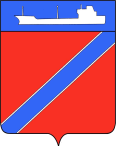 П О С Т А Н О В Л Е Н И ЕАДМИНИСТРАЦИИ ТУАПСИНСКОГО ГОРОДСКОГО ПОСЕЛЕНИЯТУАПСИНСКОГО РАЙОНА              от                                                                                    №  г. ТуапсеОб утверждении Порядка установления, изменения, отмены муниципальных маршрутов регулярных перевозок пассажиров в Туапсинском городском поселенииВ соответствии с Федеральными законами от 06 октября 2003 года    №131-ФЗ «Об общих принципах организации местного самоуправления в Российской Федерации», от 13 июля 2015 года № 220-ФЗ «Об организации регулярных перевозок пассажиров и багажа автомобильным транспортом и городским наземным электрическим транспортом в Российской Федерации и о внесении изменений в отдельные законодательные акты Российской Федерации»,  Постановлением  Правительства  Российской  Федерации   от     14 февраля 2009 года № 112 «Об утверждении правил перевозок пассажиров и багажа автомобильным транспортом и городским наземным электрическим транспортом», Законом Краснодарского края от 7 июля 1999 года № 193-КЗ «О пассажирских перевозках автомобильным транспортом и городским наземным электрическим транспортом в Краснодарском крае», Уставом Туапсинского городского поселения п о с т а н о в л я ю:1.   Утвердить Порядок установления, изменения, отмены муниципальных маршрутов регулярных перевозок пассажиров в Туапсинском городском поселении (приложение).2. Признать утратившими силу постановления администрации Туапсинского городского поселения от 2 декабря 2009 года № 1001 «Об утверждении Положения об организации автомобильных пассажирских перевозок регулярного сообщения в городе Туапсе» и от 11 апреля 2012 года  № 239 "Об утверждении Положения о порядке открытия, закрытия и изменения городских маршрутов регулярного сообщения в городе Туапсе".3. Отделу экономики (Николенко) разместить настоящее постановление на официальном сайте администрации Туапсинского городского поселения.4. Сектору по документообороту управления делами администрации Туапсинского городского поселения (Кот) обнародовать настоящее постановление в установленном порядке.5. Контроль за выполнением настоящего постановления возложить на заместителя главы администрации по экономическим вопросам,  промышленности, транспорту и связи А.А. Аннабаеву.6.  Постановление вступает в силу со дня его обнародования.Глава Туапсинскогогородского поселения                                          		                    	 А.В.ЧеховПРИЛОЖЕНИЕк постановлениюадминистрации Туапсинскогогородского поселенияот ______________№ ______ПОРЯДОКустановления, изменения, отмены муниципальных маршрутов регулярных перевозок пассажиров в Туапсинском городском поселенииРаздел 1. Общие положения1. Настоящий порядок установления, изменения, отмены муниципальных маршрутов регулярных перевозок пассажиров в Туапсинском городском поселении (далее – Порядок) разработан в целях удовлетворения потребностей населения в пассажирских перевозках, реализации администрацией Туапсинского городского поселения (далее – Администрация) полномочий по созданию условий для предоставления транспортных услуг населению и организации транспортного обслуживания населения в Туапсинском городском поселении,  определенных Федеральным законом от  13 июля  2015   года  №220-ФЗ «Об организации регулярных перевозок пассажиров и багажа автомобильным транспортом и городским наземным электрическим транспортом в Российской Федерации и о внесении изменений в отдельные законодательные акты Российской Федерации»  и Законом Краснодарского края от 7 июля 1999 года № 193-КЗ «О пассажирских перевозках автомобильным транспортом и городским наземным электрическим транспортом в Краснодарском крае».2. Понятия и термины, используемые в настоящем Порядке, применяются в соответствии с Федеральным законом от 8 ноября 2007 года № 259-ФЗ «Устав автомобильного транспорта и городского наземного электрического транспорта», Федеральным законом от 13 июля 2015 года 220-ФЗ «Об организации регулярных перевозок пассажиров и багажа автомобильным транспортом и городским наземным электрическим транспортом в Российской Федерации и о внесении изменений в отдельные законодательные акты Российской Федерации» и иными нормативными правовыми актами Российской Федерации, Краснодарского края. 3. Установление, отмена, изменение муниципальных маршрутов регулярных перевозок, а также изменение маршрутных графиков осуществляется Администрацией по предложению юридических лиц, индивидуальных предпринимателей, осуществляющих регулярные перевозки пассажиров, или уполномоченного участника договора простого товарищества (далее – инициаторы).4. Маршрут регулярных перевозок считается установленным (отмененным) или измененным со дня включения (исключения) сведений о данном маршруте в реестре муниципальных маршрутов регулярных перевозок на территории города Туапсе (далее – Реестр) или изменения таких сведений в Реестре.5. Реестр утверждается постановлением Администрации.6. В течение тридцати календарных дней со дня принятия решения о приеме заявления об установлении или изменении маршрута регулярных перевозок (в части изменения трассы, остановочных пунктов маршрута регулярных перевозок), Туапсинской городской комиссией по безопасности дорожного движения проводится комиссионное обследование маршрута на предмет его соответствия требованиям безопасности дорожного движения, наличия и состояния на нем объектов транспортной инфраструктуры и сервиса, по результатам которого, составляются акт обследования с указанием выявленных недостатков по состоянию, оборудованию автомобильных дорог и искусственных сооружений на них, ответственных за их устранение, при наличии таких недостатков, а также акт замера протяженности маршрута для дальнейшего оформления перевозчиком паспорта маршрута. 7. На каждый маршрут регулярных перевозок оформляется паспорт маршрута, включающий в себя сведения о маршруте регулярных перевозок и сведения о перевозках по данному маршруту. 8. Паспорт городского маршрута, график (расписание) движения городского маршрута регулярных перевозок, схема движения с указанием опасных участков являются технологической документацией маршрута регулярных перевозок.9. Путь следования транспортных средств между начальным и конечным остановочными пунктами через промежуточные остановочные пункты маршрута, протяженность маршрута, в том числе его участков между остановочными пунктами маршрута, количественный показатель рейсовых графиков (расписаний), выполняемых по маршруту одним транспортным средством, время прибытия и отправления транспортных средств из остановочных пунктов маршрута, являются обязательными параметрами городского маршрута и отражаются в технологической документации маршрута.10. Маршруту регулярных перевозок присваивается соответствующий порядковый номер от 1 до 99.Раздел 2.Установление маршрутов регулярных перевозок11. Инициатор, предложивший установить маршрут регулярных перевозок, представляет в Администрацию заявление в письменной форме об установлении данного маршрута по форме, согласно приложения к настоящему Положению, с приложением технико-экономического обоснования целесообразности установления нового маршрута регулярных перевозок.Технико-экономическое обоснование должно подтверждать наличие потребности населения в перевозках по новому маршруту регулярных перевозок и включать в себя:данные проведенного инициатором установления маршрута обследования пассажиропотока по пути его следования.сведения о возможности обеспечения безопасных условий перевозки, подтвержденные актом обследования маршрута на предмет соответствия маршрута требованиям безопасности дорожного движения, наличия и состояния на нем объектов транспортной инфраструктуры;обоснованные предложения инициатора о целесообразности установления нового маршрута регулярных перевозок в форме пояснительной записки.К технико-экономическому обоснованию инициатором прилагаются проекты расписания и схемы движения нового маршрута регулярных перевозок.Заявление об установлении маршрута и прилагаемые к нему документы предоставляются в Администрацию непосредственно или направляются заказным почтовым отправлением с уведомлением о вручении. Допускается направление указанного заявления и прилагаемых к нему документов в форме электронных документов, подписанных электронной подписью любого вида.12.При установлении нового маршрута регулярных перевозок, ожидаемый пассажиропоток устанавливается путем опроса населения, прогнозирования и (или) ориентировочного расчета. Путь следования (схема движения) транспортных средств выбирается по предполагаемым и желательным направлениям перемещения пассажиров в соответствии с требованиями безопасности движения и дорожными условиями. Новые маршруты регулярных перевозок могут быть организованы, если состояние дорог и их обустройство соответствуют требованиям безопасности движения.13. В течение трёх рабочих дней со дня регистрации заявления об установлении маршрута регулярных перевозок и прилагаемых к нему документов отдел экономики Администрации рассматривает указанное заявление с прилагаемыми документами на соответствие требований пункта 11 Порядка.При соответствии указанное заявление направляется отделом экономики Администрации на рассмотрение Туапсинской городской комиссией по регулированию рынка транспортных услуг и в срок,  не превышающий сорока пяти календарных дней со дня приема заявления об установлении маршрута регулярных перевозок, комиссией принимается решение об установлении маршрута регулярных перевозок, либо об отказе в установлении маршрута.При не соответствии заявления либо документов отдел экономики Администрации возвращает указанное заявление с прилагаемыми документами с мотивированным обоснованием причин возврата.14. Основаниями для отказа в установлении нового маршрута регулярных перевозок являются: несоответствие формы заявления, согласно приложению к настоящему Положению;не предоставление инициатором установления нового маршрута технико-экономического обоснования, проекта расписания и схемы движения нового маршрута, определенных настоящим Порядком, либо наличие в таких документах недостоверных сведений;наличие на других маршрутах, имеющих с новым маршрутом совпадающие  одновременно начальный, конечный и промежуточные остановочные пункты, позволяющих удовлетворить потребности населения в перевозках;состояние дорог, по которым предполагается прохождение нового маршрута, и их обустройство не соответствуют требованиям безопасности движения;составление расписания без учета расписаний действующих маршрутов, приводящего к неравномерности движения транспортных средств на действующих маршрутах;наличия задолженности у юридического лица, индивидуального предпринимателя, указанных в Заявлении, по уплате административного штрафа, предусмотренного Кодексом Российской Федерации об административных правонарушениях, в области транспорта или дорожного движения;  наложения устанавливаемого (изменяемого) маршрута на действующие маршруты по времени отправления и (или) прибытия из начального и (или) конечного и (или) промежуточных остановочных пунктов маршрута. 15. В случае, если инициатором установления маршрута регулярных перевозок выступает Администрация, её должностными лицами, в обязанности которых входит организация пассажирских перевозок автомобильным транспортом, готовится технико-экономическое обоснование целесообразности установления нового маршрута регулярных перевозок в соответствии с настоящим Порядком.16. Администрация устанавливает объем транспортных услуг для удовлетворения потребности населения в пассажирских перевозках по новому маршруту регулярных перевозок, требования к транспортным средствам и их количеству, а также иные требования к качеству и безопасности перевозок пассажиров.17. В течении трёх рабочих дней со дня принятия решения об установлении маршрута информация об установлении маршрута размещается в информационно-телекоммуникационной сети Интернет на официальном сайте Администрации и направляется в средства массовой информации для публикации.Раздел 3.Изменение маршрутов регулярных перевозок18. Для рассмотрения вопроса об изменении маршрута регулярных перевозок, инициатор направляет в Администрацию соответствующее заявление в письменной форме об изменении данного маршрута по форме, согласно приложения к настоящему Положению, с приложением технико-экономического обоснования целесообразности изменения данного маршрута регулярных перевозок.19. Технико-экономическое обоснование должно подтверждать наличие потребности населения в перевозках по изменяемому маршруту регулярных перевозок и включать в себя:1)	данные проведенного инициатором изменения маршрута обследования пассажиропотока по пути его следования;2)	сведения о возможности обеспечения безопасных условий перевозки, подтвержденные актом обследования маршрута на предмет соответствия маршрута требованиям безопасности дорожного движения;3)	обоснованные предложения инициатора о целесообразности изменения маршрута регулярных перевозок в форме пояснительной записки.К технико-экономическому обоснованию инициатором прилагаются проекты схемы движения и расписания изменяемого маршрута регулярных перевозок.Заявление об изменении маршрута и прилагаемые к нему документы предоставляются в Администрацию непосредственно или направляются заказным почтовым отправлением с уведомлением о вручении. Допускается направление указанного заявления и прилагаемых к нему документов в форме электронных документов, подписанных электронной подписью любого вида.20.В течение трёх рабочих дней со дня регистрации заявления об изменении маршрута регулярных перевозок и прилагаемых к нему документов отдел экономики Администрации рассматривает указанное заявление с документами на соответствие требованиям пункта19 Порядка. При соответствии указанное заявление направляется отделом экономики Администрации на рассмотрение Туапсинской городской комиссией по регулированию рынка транспортных услуг и в срок,  не превышающий сорока пяти календарных дней со дня приема заявления об изменении маршрута регулярных перевозок, комиссией принимается решение об изменении маршрута регулярных перевозок, либо об отказе в изменении маршрута.При не соответствии заявления либо документов отдел экономики Администрации возвращает указанное заявление с документами с мотивированным обоснованием причин возврата.21. Основаниями для отказа в изменении  маршрута регулярных перевозок являются:несоответствие формы заявления, согласно приложению к настоящему Положению;не предоставление инициатором установления нового маршрута технико-экономического обоснования, проекта расписания и схемы движения нового маршрута, определенных настоящим Порядком, либо наличие в таких документах недостоверных сведений;наличие на других маршрутах, имеющих с новым маршрутом совпадающие  одновременно начальный, конечный и промежуточные остановочные пункты, позволяющих удовлетворить потребности населения в перевозках;состояние дорог, по которым предполагается прохождение нового маршрута, и их обустройство не соответствуют требованиям безопасности движения;составление расписания без учета расписаний действующих маршрутов, приводящего к неравномерности движения транспортных средств на действующих маршрутах;наличия задолженности у юридического лица, индивидуального предпринимателя, указанных в Заявлении, по уплате административного штрафа, предусмотренного Кодексом Российской Федерации об административных правонарушениях, в области транспорта или дорожного движения;  наложения устанавливаемого (изменяемого) маршрута на действующие маршруты по времени отправления и (или) прибытия из начального и (или) конечного и (или) промежуточных остановочных пунктов маршрута. 22. В случае, если инициатором изменения маршрута регулярных перевозок выступает Администрация, её должностными лицами, в обязанности которых входит организация пассажирских перевозок автомобильным транспортом, готовится технико-экономическое обоснование целесообразности изменения маршрута регулярных перевозок в соответствии с настоящим Порядком.23. При изменении маршрута регулярных перевозок право на осуществление пассажирских перевозок на маршруте сохраняется за перевозчиком, ранее получившим такое право, до окончания срока действия заключенного с ним муниципального контракта на право осуществления регулярных пассажирских перевозок, при наличии у него возможности для осуществления перевозки пассажиров по измененному маршруту, обеспечения безопасных условий такой перевозки, что подтверждается заключением дополнительного соглашения к муниципальному контракту. 24. Изменение маршрута регулярных перевозок влечет изготовление и утверждение новой технологической документации, если изменения касаются отраженных в них параметров маршрута.25.Технологическая документация измененного маршрута выдается перевозчику отделом экономики Администрации.26.Отказ либо уклонение перевозчика от получения технологической документации измененного маршрута, является основанием для расторжения заключенного с таким перевозчиком муниципального контракта в одностороннем порядке.27. Временное изменение маршрутов регулярных перевозок на территории Туапсинского городского поселения осуществляется Администрацией до ста восьмидесяти дней на период проведения массовых общегородских мероприятий, проведения аварийных и ремонтных работ, при возникновении иных случаев, требующих принятия безотлагательных мер по прекращению (изменению) транспортного сообщения на определенный срок, и не влечет внесения соответствующих изменений в Реестр.28.В течении трёх рабочих дней со дня принятия решения об изменении маршрута информация  об изменении маршрута размещается в информационно-телекоммуникационной сети Интернет на официальном сайте Администрации и направляется в средства массовой информации для публикации.29. Администрация при принятии решения об изменении муниципального маршрута регулярных перевозок, уведомляет об указанном решении юридическое лицо, индивидуального предпринимателя, уполномоченного участника договора простого товарищества, осуществляющих регулярные перевозки по соответствующему маршруту, не позднее ста восьмидесяти дней до дня вступления указанного решения в силу.30. Перевозчики, обслуживающие изменяемый маршрут, обязаны размещать в салонах транспортных средств информацию о предстоящем изменении маршрута не позднее трех календарных дней с даты принятия такого решения.Раздел 4. Отмена маршрутов регулярных перевозок31. Для рассмотрения вопроса об отмене маршрута регулярных перевозок, инициатор направляет в Администрацию соответствующее заявление в произвольной форме с приложением технико-экономического обоснования целесообразности отмены маршрута регулярных перевозок.Технико-экономическое обоснование должно включать в себя:данные проведенного инициатором отмены маршрута обследования пассажиропотока по пути его следования, в порядке, определенном действующим законодательством;сведения о невозможности обеспечения безопасных условий перевозки, подтвержденные актом обследования маршрута на предмет соответствия маршрута требованиям безопасности дорожного движения, в случае невозможности обеспечения на маршруте безопасных условий перевозки;обоснованные предложения инициатора о целесообразности отмены маршрута регулярных перевозок в форме пояснительной записки.Заявление об изменении маршрута и прилагаемые к нему документы предоставляются в Администрацию непосредственно или направляются заказным почтовым отправлением с уведомлением о вручении. Допускается направление указанного заявления и прилагаемых к нему документов в форме электронных документов, подписанных электронной подписью любого вида.32.Количество пассажиров, следующих из начального в конечный остановочный пункт, определяется за период осуществления регулярных пассажирских перевозок, составляющий не менее трех месяцев, а при проведении мониторинга пассажиропотока на новом городском маршруте – за период не менее полутора месяцев.33. В течение трёх рабочих дней со дня регистрации заявления об отмене маршрута регулярных перевозок и прилагаемых к нему документов отдел экономики Администрации рассматривает указанное заявление с прилагаемыми документами на соответствие требованиям пункта 30 Порядка.При соответствии указанное заявление направляется отделом экономики Администрации на рассмотрение Туапсинской городской комиссией по регулированию рынка транспортных услуг и в срок,  не превышающий сорока пяти календарных дней со дня приема заявления об отмене маршрута регулярных перевозок, комиссией принимается решение об отмене маршрута регулярных перевозок, либо об отказе в отмене маршрута.При не соответствии заявления либо документов отдел экономики Администрации возвращает указанное заявление с прилагаемыми документами с мотивированным обоснованием причин возврата.34. Основаниями для отмены маршрута регулярных перевозок могут быть следующие условия:1)	если количество пассажиров, следующих из начального в конечный остановочный пункт, менее 25 процентов от вместимости транспортного средства;2)	при отсутствии возможности обеспечить безопасность движения на данном маршруте, если состояние дорог и их обустройство не соответствуют требованиям безопасности движения;3)	при получении от государственных или судебных органов соответствующего предписания (решения) об  отмене маршрута;4)     на маршруте более шести месяцев отсутствует перевозчик; 5) принятия документа планирования регулярных перевозок, предусматривающего отмену соответствующего маршрута; 6)     установленных частью 7 статьи 24 Федерального закона от 13 июля 2015 года 220-ФЗ «Об организации регулярных перевозок пассажиров и багажа автомобильным транспортом и городским наземным электрическим транспортом в Российской Федерации и о внесении изменений в отдельные законодательные акты Российской Федерации». 35. При получении от государственных или судебных органов соответствующего предписания (решения) об отмене маршрута, Администрацией принимается решение об отмене маршрута, если указанное предписание (решение) вступило в законную силу (за исключением случаев обращения судебного решения к немедленному исполнению) либо в отношении указанного предписания (решения) несудебного органа судом не принято решение о приостановлении его действия в связи с оспариванием заинтересованным лицом в установленном законом порядке законности вынесения такого предписания (решения).36. Основаниями для отказа в отмене маршрута регулярных перевозок являются:не предоставление инициатором отмены маршрута технико-экономического обоснования  определенного настоящим Порядком либо наличие в таких документах недостоверных сведений;состояние дорог, по которым проходит маршрут, и их обустройство по результатам проведенного обследования соответствуют требованиям безопасности движения (в случае рассмотрения предложения об отмене маршрута в связи с невозможностью обеспечения на маршруте безопасных условий перевозки);отсутствие иных предусмотренных действующим законодательством и настоящим Порядком оснований для принятия решения об отмене маршрута регулярных перевозок;наличия задолженности у юридического лица, индивидуального предпринимателя, указанных в Заявлении, по уплате административного штрафа, предусмотренного Кодексом Российской Федерации об административных правонарушениях, в области транспорта или дорожного движения.37. Маршрут регулярных перевозок может быть временно отменен:при неудовлетворительном состоянии транспортных путей и(или) объектов транспортной инфраструктуры, не обеспечивающих безопасные условия перевозки пассажиров на маршруте;в случаях, вызванных стихийными явлениями или изменениями природно-климатических условий и другими чрезвычайными ситуациями, в результате которых не могут быть обеспечены устойчивые и безопасные условия перевозки пассажиров.при одностороннем отказе перевозчика от выполнения пассажирских перевозок на маршруте.38. Временная отмена маршрута регулярных перевозок влечет прекращение выполнения по нему рейсов на срок необходимый для устранения препятствий, повлекших его временную отмену.39. Технологическая документация отмененного маршрута регулярных перевозок считается недействительной со дня исключения сведений о данных маршрута из Реестра.40. Номерное обозначение отмененного маршрута регулярных перевозок может быть присвоено при установлении нового маршрута регулярных перевозок.41. В течении трёх рабочих дней со дня принятия решения об отмене маршрута информация  об отмене маршрута размещается в информационно-телекоммуникационной сети Интернет на официальном сайте Администрации и направляется в средства массовой информации для публикации.42. Администрация при принятии решения об отмене муниципального маршрута регулярных перевозок, уведомляет об указанном решении юридическое лицо, индивидуального предпринимателя, уполномоченного участника договора простого товарищества, осуществляющих регулярные перевозки по соответствующему маршруту, не позднее ста восьмидесяти дней до дня вступления указанного решения в силу.43. Перевозчики, обслуживающие отменяемый маршрут, обязаны размещать в салонах транспортных средств информацию о предстоящей отмене маршрута не позднее трех календарных дней с даты принятия такого решения.Начальник отдела экономики администрации Туапсинскогогородского поселения							      К.И.НиколенкоПРИЛОЖЕНИЕк Порядку установления, изменения, отмены муниципальных маршрутов регулярных перевозок в Туапсинском городском поселении1. Заявители:Прошу рассмотреть возможность установления/изменения (нужное подчеркнуть) маршрута регулярных перевозок:____________________________ - _____________________________ рег. № _______(начальный остановочный пункт)  (конечный остановочный пункт)2. Протяженность маршрута: в прямом направлении ________ км; в обратном направлении ______ км.3. Сведения об остановочных пунктах:4. Наименования улиц и автомобильных дорог, по которым предполагается движение транспортных средств между остановочными пунктами:4.1. В прямом направлении:             4.2. В обратном направлении:5. Транспортные средства:                                                                                                           2оборотная сторона заявления обустановлении или изменении маршрута регулярных перевозок6. Планируемое расписание для каждого обязательного остановочного пункта:летний период: с ________ по ________;зимний период: с ________ по ________._________/__________________/______________________/ (М.П.) (дата)        (Ф.И.О).           (подпись)Рекомендации по заполнению Формы заявления об установлении или изменении межмуниципального маршрута регулярных перевозок 1. В случае, если заявление представляется в отношении установления маршрута регулярных перевозок, то заполняются все пункты заявления. Если заявление представляется в отношении изменения маршрута регулярных перевозок, то заполняются только те пункты заявления, которые включают соответствующие изменения.2. В пункте 1 заявления указываются сведения о перевозчике, который представил заявление:в графе 1 - номер перевозчика по порядку;в графе 2 - наименование юридического лица или фамилия, имя и, если имеется, отчество индивидуального предпринимателя;в графе 3 - идентификационный номер налогоплательщика (ИНН);в графе 4 - номер и дата выдачи лицензии на осуществление деятельности по перевозке пассажиров автомобильным транспортом, оборудованным для перевозок более 8 человек (за исключением случая, если указанная деятельность осуществляется по заказам либо для собственных нужд юридического лица или индивидуального предпринимателя);в графе 5 - почтовый адрес;в графе 6 - контактные телефоны.Если заявление представлено от имени участников простого товарищества, то данные сведения указываются в отношении каждого участника этого товарищества.В строках "начальный остановочный пункт" и "конечный остановочный пункт" указываются наименования соответственно начального остановочный пункт и конечного остановочного пункта по межмуниципальному маршруту регулярных перевозок.3. В пункте 2 заявления указываются значения протяженности маршрута в прямом и обратном направлениях. Данные значения указываются в километрах и округляются до одного знака после запятой.4. В пункте 3 заявления указываются сведения об остановочных пунктах:в графе 1 - порядковые номера остановочных пунктов по пути следования транспортного средства по маршруту. При этом начальному остановочному пункту присваивается номер "1";в графе 3 – виды остановочных пунктов, в соответствии с предполагаемой схемой маршрута (обязательный остановочный пункт или остановочный пункт по требованию);в графе 5 – количество транспортных средств, отправление которых осуществляется из остановочного пункта согласно расписанию каждый час в течение суток.5. В пункте 4.1 заявления указываются сведения об улицах, по которым предполагается движение транспортных средств между остановочными пунктами в прямом направлении:в графе 1 - порядковые номера улиц в последовательности их проезда при движении транспортного средства из начального остановочного пункта в конечный остановочный пункт;в графе 2 - наименования улиц, по которым предполагается движение транспортных средств между остановочными пунктами в прямом направлении (в каждой строке указывается наименование только одной улицы);Пункт 4.2 заявления заполняется только в том случае, когда пути следования транспортных средств в прямом и обратном направлениях не совпадают. При этом графы 1 - 3 заполняются по аналогии с графами 1 - 3 пункта 4.1.6. В пункте 5 заявления указываются сведения о транспортных средствах, которые предполагается использовать для перевозок:в графе 1 - класс транспортного средства (особо малый класс - длина до 5 метров включительно, малый класс - длина от 5 метров до 7,5 метра включительно, средний класс - длина от 7,5 метра до 10 метров включительно, большой класс - длина от 10 до 16 метров включительно, особо большой класс - длина свыше 16 метров);в графе 2 - максимальное количество транспортных средств каждого класса, которое определяется исходя из необходимости выполнения предлагаемого расписания без учета количества резервных транспортных средств;в графах 3 - 5 соответственно максимальная высота, максимальная ширина и максимальная полная масса транспортных средств соответствующего класса;в графе 6 – экологический класс транспортного средства.7. В пункте 6 заявления указываются сведения о планируемом расписании для каждого обязательного остановочного пункта:в графе 1 - порядковые номера остановочных пунктов, аналогичные тем, которые указаны в графе 1 пункта 3, и в той же последовательности;Расписание составляется с указанием времени отправления транспортных средств от начального и конечного остановочных пунктов для маршрутов пригородного сообщения и времени отправления транспортных средств по каждому обязательному остановочному пункту для маршрутов междугородного сообщения.Начальник отдела экономики администрации Туапсинскогогородского поселения							      К.И.НиколенкоАдминистрация Туапсинского городского поселенияЗ А Я В Л Е Н И Еоб установлении или изменении маршрута регулярных перевозок№п/пНаименование, (Ф.И.О.)ИНННомер и дата выдачи лицензииПочтовый адресКонтактные телефоны123456№п/пНаименованиеВид остановочного пункта (обязательный, по требованию)МестонахожденияКол-во отправлений транспортных средств из остановочного пункта согласно установленному расписанию каждый час в течение суток 12345№ п/пНаименование улиц/автомобильных дорог в прямом направленииНаименование населенного пункта№ п/пНаименование улиц/автомобильных дорог в обратном направленииНаименование населенного пункта123123КлассМаксимальное количествоГабаритные и весовые параметрыГабаритные и весовые параметрыГабаритные и весовые параметрыЭкологические характеристикиКлассМаксимальное количествомаксимальная высота, ммаксимальная ширина, мполная масса, тЭкологические характеристики123456№ п/пЗимний периодЗимний периодЗимний периодЛетний периодЛетний периодЛетний период№ п/пдни отправ-лениявремя отправления в прямом направлении час:мин.время отправления в обратном направлении, час:мин.дни отправ-лениявремя отправления в прямом направлении час:мин.время отправления в обратном направлении, час:мин.1234567